PORTARIA Nº 010/2018Câmara Municipal de Gramado, 11 de janeiro de 2018.A Presidente da Câmara de Vereadores de Gramado, Vereadora MANOELA GONÇALVES DA COSTA CALIARI, usando de suas atribuições legais, com fundamento no art. 95, caput, da Lei nº 2.912/2011 (Regime Jurídico Único dos Servidores Públicos do Município de Gramado), e, considerando a solicitação contida no Memorando protocolado em 26/12/2017 sob o número 162/2017, subscrito pela servidora MARGARETH DE FÁTIMA VAZ PEREIRA;RESOLVE:Art. 1º Fica concedido 15 (quinze) dias de férias à servidora Margareth de Fátima Vez Pereira, ocupante do cargo de Contadora desta Casa Legislativa, lotada no Poder Legislativo Municipal, referente ao período aquisitivo de 19/02/2016 a 18/02/2017.Art. 2º A concessão das férias terá início em 14/02/2018 e término no dia 28/02/2018. Retornando as atividades no dia 01/03/2017.Art. 3º  Esta Portaria entra em vigor na data de sua publicação.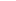 ________________________
Manoela Gonçalves da Costa CaliariPresidente